             ҠАРАР                                                                           РЕШЕНИЕ      24 ноябрь 2022 й.                             № 331                        24 ноября 2022 г.                                                          с. КальтовкаСовета сельского поселения Кальтовский сельсовет муниципального района Иглинский район Республики Башкортостан 28 созываО внесении изменений в решение Совета сельского поселения Кальтовский сельсовет муниципального района Иглинский район Республики Башкортостан от 25.01.2016 г. № 56 «Об утверждении Правил землепользования и застройки в сельском поселении Кальтовский сельсовет муниципального района Иглинский район Республики Башкортостан» Заслушав и обсудив информацию главы сельского поселения Кальтовский сельсовет Кожанова В.А., Совет сельского поселения Кальтовский сельсовет муниципального района Иглинский район Республики Башкортостан р е ш и л:1. Внести в Правила землепользования и застройки сельского поселения сельского поселения Кальтовский сельсовет муниципального района Иглинский район Республики Башкортостан  следующие изменения и дополнения:1.1. Пункт 2 статьи 50 главы XIII изложить в новой редакции:1. Назначение общественно-деловых зон: 1) Зона «ОД-1»  – для широкого спектра коммерческих и обслуживающих функций застройки, формирующей общественно-деловой центр на территории объектов культурного наследия (памятников истории и архитектуры) муниципального района Иглинский район, включающий объекты социального, культурного, спортивного назначений республиканского, районного значений;2) Зона «ОД-2» – для широкого спектра коммерческих и обслуживающих функций застройки, формирующей центры районного значения, включающей объекты социального, культурного, спортивного назначений.  2. В состав общественно-деловых зон могут включаться: 1) зоны делового, общественного и коммерческого назначения; 2) зоны размещения объектов социального и коммунально-бытового назначения; 3) зоны обслуживания объектов, необходимых для осуществления производственной и предпринимательской деятельности; 4) общественно-деловые зоны иных видов. 3. Общественно-деловые зоны предназначены для размещения объектов здравоохранения, культуры, торговли, общественного питания, социального и коммунально-бытового назначения, предпринимательской деятельности, объектов среднего профессионального и высшего образования, административных, научно-исследовательских учреждений, культовых зданий, стоянок автомобильного транспорта, объектов делового, финансового назначения, иных объектов, связанных с обеспечением жизнедеятельности граждан. 4. В перечень объектов капитального строительства, разрешенных для размещения в общественно-деловых зонах, могут включаться многоквартирные жилые дома, гостиницы, подземные или многоэтажные гаражи.5. В общественно-деловых зонах допускается размещение как видов разрешенного (основного, условного, либо вспомогательного) использования следующие объекты недвижимости: жилые дома, гостиницы, отдельно стоящих, встроенных или пристроенных объектов повседневного спроса – социального, коммунально-бытового назначения, объектов дошкольного, начального общего и среднего (полного) общего образования, стоянок автомобильного транспорта, подземных и многоэтажных гаражей, паркингов, инженерной инфраструктуры – объектов, не оказывающих негативного воздействия на окружающую среду.1.2. Внести изменения в Таблицу 2 Правил землепользования и застройки сельского поселения Кальтовский сельсовет муниципального района Иглинский район Республики Башкортостан изложив в новой редакции (Приложение № 1). 2. Обнародовать настоящее решение на информационном стенде в здании администрации сельского поселения Кальтовский сельсовет по адресу: РБ, Иглинский район, с. Кальтовка, ул. Парковая, д. 21 и на официальном сайте сельского поселения Кальтовский сельсовет.3. Контроль  за исполнением настоящего решения возложить на постоянную комиссию Совета по развитию предпринимательства, земельным вопросам, благоустройству и экологии (председатель – Вологжанин А.В.).    Глава сельского поселения                                                      В.А. Кожанов                                                                                                 Приложение № 1к решению Совета сельского поселенияКальтовский сельсоветмуниципального районаИглинский район Республики Башкортостанот 24 ноября 2022 года                   № 331Предельные размеры земельных участков и предельные параметры разрешенного строительства, реконструкции объектов капитального строительстваТаблица 2Примечания: НР – не регламентируется - не соответствие (отклонение) предельных параметров земельных участков и предельные параметры объектов капитального строительства и реконструкции определяются в составе проектной документации по планировке территории   БАШҠОРТОСТАН РЕСПУБЛИКАҺЫИГЛИН РАЙОНЫМУНИЦИПАЛЬ РАЙОНЫНЫҢКӘЛТӘ АУЫЛ СОВЕТЫАУЫЛ БИЛӘМӘҺЕ СОВЕТЫ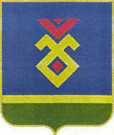 СОВЕТ СЕЛЬСКОГО ПОСЕЛЕНИЯКАЛЬТОВСКИЙ СЕЛЬСОВЕТМУНИЦИПАЛЬНОГО РАЙОНАИГЛИНСКИЙ РАЙОНРЕСПУБЛИКИ БАШКОРТОСТАНОбозна-чениезоныМини-мальная площадь(га)Мини-мальная длина стороны по уличному фронту(м)Мини-мальная ширина / глубина(м)Макси-мальный коэффициент застройки(%)Минимальный коэффициент озеленения(%)Макси-мальная высотаограды(м)1234567Ж-10,10±0,005152050201,5Ж-20,1525405020-ОД-10,03101070101,5ОД-20,03101070101,8КП0,2025405010НРП-10,2025405020НРП-20,10254050202,0ТНРНРНРНР20НРР-10,02НРНР3050НРР-20,06НРНР2050НРС0,04НРНР4050НРСП-10,50НРНРНР50НРСП-20,50НРНРНР50НР